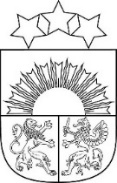 JĒKABPILS NOVADA PAŠVALDĪBAJĒKABPILS NOVADA DOMEReģistrācijas Nr.90000024205Brīvības iela 120, Jēkabpils, Jēkabpils novads, LV – 5201Tālrunis 65236777, fakss 65207304, elektroniskais pasts pasts@jekabpils.lvLĒMUMSJēkabpils novadā21.12.2022. (protokols Nr.27, 118.§) 	Nr.1273Par Jēkabpils Mežaparka un Radžu ūdenskrātuves teritoriju ainavu tematiskā plānojuma apstiprināšanu Teritorijas attīstības plānošanas likuma (turpmāk – Likums) 2. pantā noteikts, ka teritorijas attīstība tiek plānota tā, lai varētu paaugstināt dzīves vides kvalitāti, ilgtspējīgi, efektīvi un racionāli izmantot teritoriju un citus resursus, kā arī mērķtiecīgi un līdzsvaroti attīstīt ekonomiku. Likuma 3. panta 8.punkts nosaka visu līmeņu plānošanas dokumentu savstarpējās saskaņotības principu, jo teritorijas attīstības plānošanas dokumentus izstrādā, tos savstarpēji saskaņojot un izvērtējot citos teritorijas attīstības plānošanas dokumentos noteikto.Likuma 12. panta pirmajā daļā noteikts, ka vietējā pašvaldība izstrādā un apstiprina vietējās pašvaldības ilgtspējīgas attīstības stratēģiju, attīstības programmu, teritorijas plānojumu, lokālplānojumus, detālplānojumus un tematiskos plānojumus un Ministru kabineta 2014.gada 14.oktobra noteikumu Nr.628 “Noteikumi par pašvaldību teritorijas attīstības plānošanas dokumentiem” 131.punkts nosaka, ka tematisko plānojumu apstiprina pašvaldības dome.Pamatojoties uz Jēkabpils novada pašvaldības 2022.gada 24.februāra lēmumu Nr. 156 (protokols Nr.4, 68.§) “Par Jēkabpils Mežaparka un Radžu ūdenskrātuves teritoriju ainavu tematiskā plānojuma izstādi”, ņemot vērā Jēkabpils novada Ilgtspējīgas attīstības stratēģijā 2021. 2035.gadam izvirzīto stratēģisko mērķi un Jēkabpils novada attīstības programmā 2021. 2027. gadam noteiktās prioritātes un saskaņā ar Ministru kabineta 2013. gada 30. aprīļa noteikumu Nr. 240 “Vispārīgie teritorijas plānošanas, izmantošanas un apbūves noteikumi” 228. punktu, kas nosaka, ka ainavu plānu var izstrādāt kā tematisko plānojumu, kurā minēti ieteikumi turpmākai rīcībai, ir izstrādāts Jēkabpils Mežaparka un Radžu ūdenskrātuves teritoriju ainavu tematiskais plānojums (turpmāk – Tematiskais plānojums). Jēkabpils novada Ilgtspējīgas attīstības stratēģijas 2021.-2035.gadam stratēģiskais mērķis SM3 ir “Pievilcīga dzīves telpa”, kur 121.punkts nosaka, ka veidojot pievilcīgu dzīves telpu saviem iedzīvotājiem Jēkabpils novada pašvaldība ieguldīs infrastruktūras attīstībā, lai iedzīvotājiem būtu pieejami viedi un efektīvi pakalpojumi, droši ceļi un ielas ērtai, tostarp nemotorizētai mobilitātei un attīstības centru savienojamībai. Jēkabpils novada attīstības programmā 2021.–2027. gadam atbilstīgi stratēģiskajam mērķim SM3 ir definētas Jēkabpils attīstības ilgtermiņa prioritātes un vidēja termiņa prioritātes. Ilgtermiņa prioritātei Nr.5 pakārtota vidēja termiņa prioritāte VTP12 Aizsargāta un pieejama dabas telpa ar rīcības virzieniem:-	RV30. Publisko ūdeņu piekrastes teritoriju labiekārtošana;-	RV31. Pastaigu taku, atpūtas vietu izveide un rekreācijas objektu attīstība;-	RV32. Vides atbildības veicināšana.Tematiskā plānojuma izstrādes gaitā nodrošināta sabiedrības informēšana un līdzdalība, rīkotas aptaujas, sabiedriskā apspriede. Tematiskā plānojuma redakcija izstrādāta, ņemot vērā veiktās izpētes, ekspertu konsultācijas un ieteikumus, darba grupas un institūciju izteiktos priekšlikumus, publiskās apspriešanas laikā saņemtos atzinumus un ieteikumus, kas izvērtēti un iestrādāti Tematiskā plānojuma gala redakcijā.Rekomendācijas, Tematiskā plānojuma teritorijas un ainavu apsaimniekošanai, izriet no veiktajām izpētēm un ir saistītas ar apsaimniekošanas pasākumiem, stādījumiem, skatu veidošanu un rekreācijas vietu veidošanu. Plānojums sastāv no grafiskās daļas un teksta informācijas. Pamatojoties uz Teritorijas attīstības plānošanas likuma 2.pantu, 3.panta 8.punktu, 12.panta pirmo un trešo daļu un 32.pantu, likuma “Par pašvaldībām” 15.panta pirmās daļas 2.punktu, 21.panta pirmās daļas 27.punktu, Jēkabpils novada Ilgtspējīgas attīstības stratēģiju 2021.-2035.gadam, Jēkabpils novada attīstības programmu 2021.–2027. gadam, Ministru kabineta 2014.gada 14.oktobra noteikumu Nr.628 “Noteikumi par pašvaldību teritorijas attīstības plānošanas dokumentiem” 3., 15., 17., 50. un 131.punktu un ņemot vērā Finanšu komitejas 21.12.2022. lēmumu (protokols Nr. 19, 3.§),Jēkabpils novada dome nolemj:1.	Apstiprināt plānošanas dokumentu “Jēkabpils Mežaparka un Radžu ūdenskrātuves teritoriju ainavu tematiskais plānojums” (pielikumā Tematiskais plānojums un Grafiskā daļa).2.	Tematiskā plānojuma izstrādes vadītājam nodrošināt plānošanas dokumenta “Jēkabpils Mežaparka un Radžu ūdenskrātuves teritoriju ainavu tematiskais plānojums” apstiprinātās redakcijas publicēšanu Teritorijas attīstības plānošanas informācijas sistēmā (TAPIS) publiskās daļas Valsts vienotā ģeotelpiskās informācijas portāla ĢeoLatvija.lv sadaļā “Teritorijas attīstības plānošana” https://geolatvija.lv/geo/tapis#document_26009.3.	Uzdot Sabiedrisko attiecību un digitālās komunikācijas nodaļai:3.1.	 publicēt lēmumu un apstiprināto plānošanas dokumentu “Jēkabpils Mežaparka un Radžu ūdenskrātuves teritoriju ainavu tematiskais plānojums” Jēkabpils novada pašvaldības mājas lapā sadaļā Novads. Attīstība: https://www.jekabpils.lv/lv/attistiba.3.2.	publicēt informāciju par apstiprināto Jēkabpils Mežaparka un Radžu ūdenskrātuves teritoriju ainavu tematisko plānojumu Jēkabpils novada pašvaldības informatīvajā izdevumā “Jēkabpils Novada Vēstis” un Jēkabpils novada pašvaldības facebook.com kontā https://www.facebook.com/jekabpilslv.4.	Kontroli par lēmuma izpildi veikt Jēkabpils novada pašvaldības izpilddirektoram.Pielikumā: 1. Tematiskais plānojums (Paskaidrojuma raksts. Jēkabpils Mežaparka un Radžu ūdenskrātuves teritoriju ainavu tematiskais plānojums; Paskaidrojuma raksta 1., 2., 3., 4. pielikums).	2. Grafiskā daļa uz 4 lpSēdes vadītājsDomes priekšsēdētājs		R.RagainisGunda Cērmūkša 22018804DOKUMENTS PARAKSTĪTS AR DROŠU ELEKTRONISKO PARAKSTU UN SATUR LAIKA ZĪMOGU